DIY RAINSTICK TOY FOR SENSORY PLAYTo make one you need:A paper towel rollBamboo skewersScissors and/or a gardening trimmerA nailDuct tapeHere’s how to make one:Step 1:  I used scissors (junky ones – cutting skewers is probably hard on good scissors) to cut bamboo skewers into 3 pieces each.  Cutting with gardening clippers would be even better.Step 2:  I poked holes in a paper towel roll with a nail.  I made sets of 2 holes across from each other so that a skewer piece could go all the way through.  I used the pointy end of a skewer to make each hole larger and then slid the skewers into place.  The more skewers you use, the better the sound will be!Step 3:  I used gardening clippers to trim off the excess bamboo skewer ends.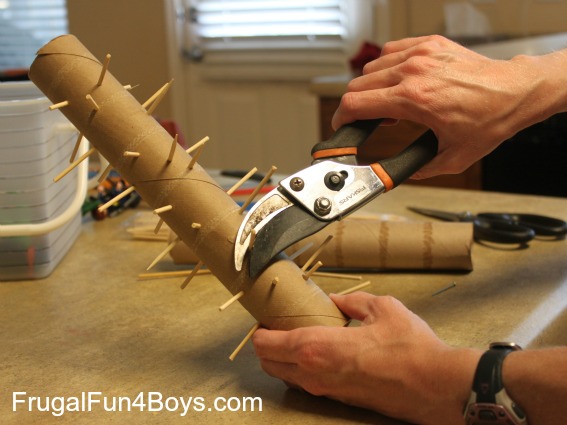 Step 4:  Since the gardening clippers didn’t cut super close to the paper towel roll, I covered the whole thing with a generous layer of duct tape to get rid of the poky edges.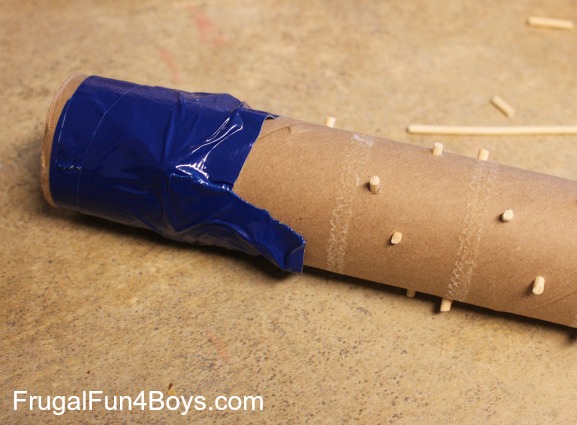 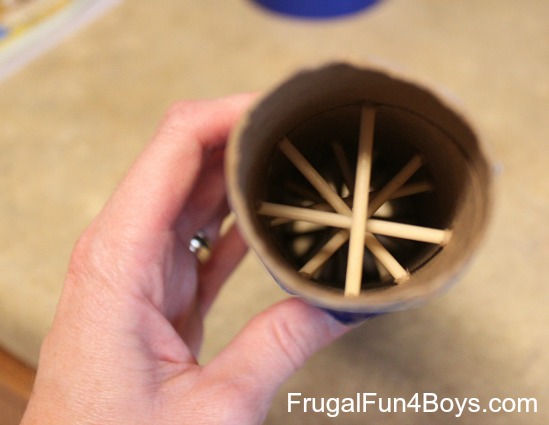 